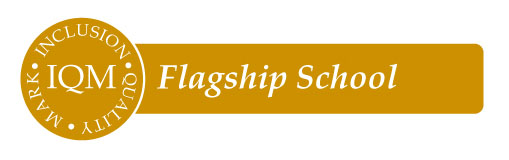 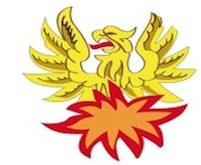 Easington Colliery Primary SchoolPerson SpecificationAfter School Club Assistant – Grade 1CategoryEssentialDesirableEvidenceEducation, Qualifications and TrainingBasic literacy and numeracy skillsFirst Aid CertificateWilling to take further training with a particular emphasis on a Child Protection certificate.Childcare qualificationCoaching qualificationApplication formExperiencePrevious experience of working with or caring for children aged 4-11 years.Experience of working in a school environment either in a paid or voluntary capacity.Application form / References/ InterviewKnowledge and UnderstandingKnowledge of how to promote and safeguard the safety and welfare of children.Knowledge, understanding and commitment to play and the benefits for children.Application form/ InterviewAttitudes and AbilitiesAbility to:Form good relationships with children and colleagues.Be able to establish firm and consistent boundaries in relation to children’s behaviour.Follow policies and proceduresInterview / Application form/ReferencesSkills and QualitiesBe able to work as part of a teamGood timekeeping and reliableCalm, positive and flexible approach to work.Caring nature.Awareness of confidentiality.